Assessment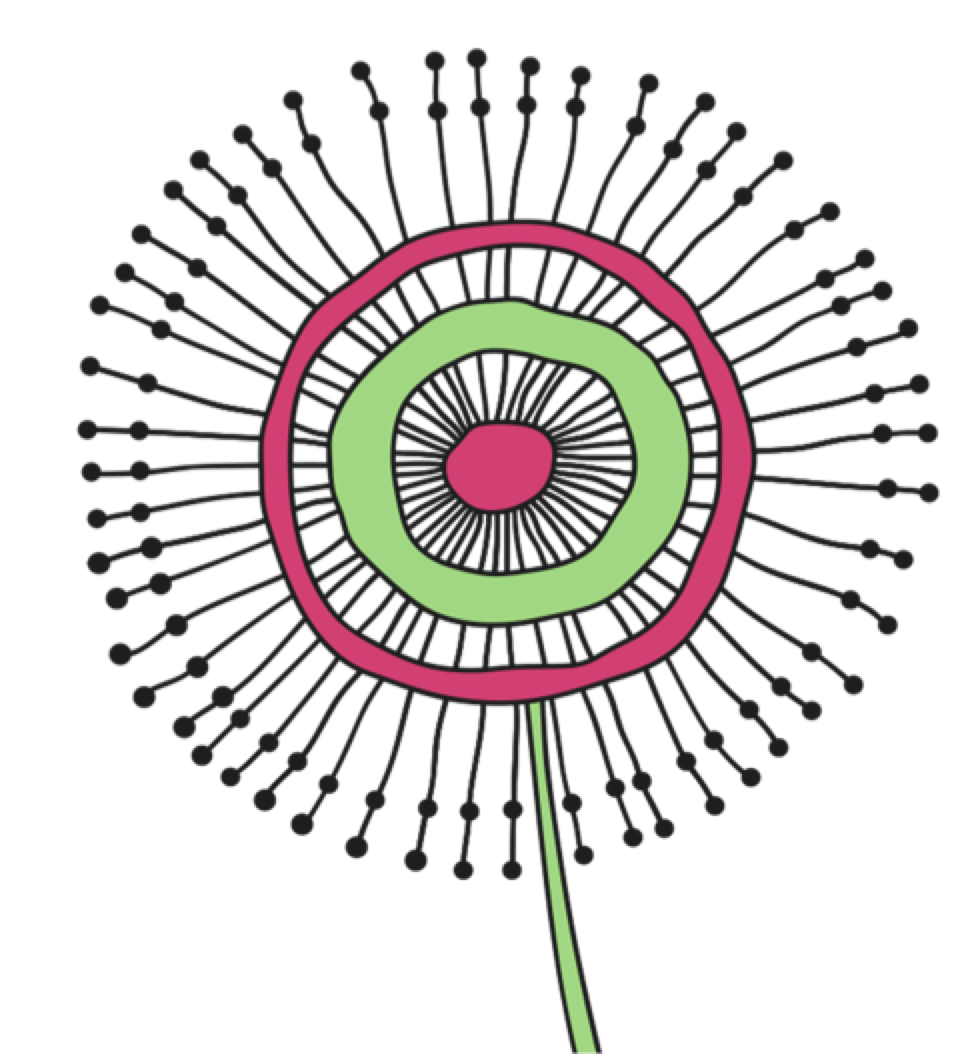 Name of organization or groupLikely interest in the project

H/M/LWhat aspects of the research are they likely to be interested in?Influence and benefit. For stakeholders and partners: what level of influence might they have on our capacity to conduct the research and/or generate impact?
For publics: what level of benefit might they derive from the research?
H/M/LComments on level of influence and/or likely benefit (e.g. contexts in which they have more/less influence over the outcomes of your research, ways they might block or facilitate the research or impact, types of benefit they might derive from the research)Is interest low but influence and/or benefit high (i.e. might they be hard-to-reach)? Y/NIf yes, what could we do to overcome barriers to engagement?Only answer these questions if this is a partner:

* Why should this organization be prioritized as a partner?

* How strong/longstanding is your relationship with them?Who is responsible for contact?Fit to scope of proposal in terms of research content, achievement of relevant impacts and anything else that is relevant (score: 1-3, low-high)Evidence of ongoing strong relationship: 1-3Registered and/or based in countries we work in (assessing the relevance of international partners to the region): 1-3Potential for impact at relevant scale, including credibility, influence, connections, resources and capabilities: 1-3TOTALCountryStakeholder or partner type (research institution, case study partner, scaling partner who can extend the reach of impact to higher governance levels or wider spatial scales): research/ case study/ scalingHigh/low priority